Osnovna šola ČepovanČepovan 875253 ČepovanIZBOR POTREBŠČIN, KI JIH ZA ŠOLSKO LETO 2020/2021 PREDLAGA STROKOVNI AKTIV1. RAZRED2. RAZRED3. RAZRED4. RAZRED5. RAZRED6. RAZRED7. RAZRED8. RAZRED9. RAZREDnazivpredmet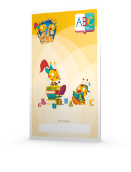 ZVEZEK LILI IN BINE, veliki A4, črtast ABC zvezek z velikimi tiskanimi črkami, količina: 1, EAN: 3831075929067SlovenščinaLESENE BARVICE, količina: 1SlovenščinaFLOMASTRI, količina: 1Slovenščina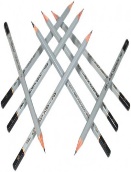 SVINČNIK, trdota HB, količina: 1Slovenščina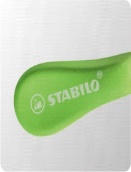 RADIRKA, količina: 1SlovenščinaŠILČEK, količina: 1SlovenščinaMAPA A4 z elastiko, plastificirana, količina: 1Slovenščina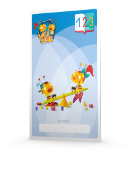 ZVEZEK LILI IN BINE, veliki A4, veliki karo 123 s številkami, količina: 1, EAN: 3831075929074MatematikaRAVNILO NOMA 1, mala šablona, količina: 1Matematika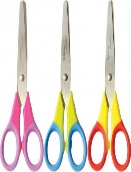 ŠKARJE, količina: 1Matematika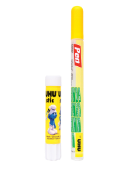 Komplet DVEH LEPIL UHU: glue pen 50 ml+ Stic 8,2 g, količina: 1Matematika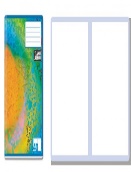 ZVEZEK veliki A4, TAKO LAHKO S1, brezčrtni, količina: 1Spoznavanje okoljaBELEŽKA, količina: 1Spoznavanje okolja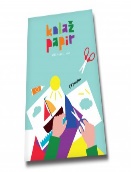 KOLAŽ PAPIR, velikost A4, 20-barvni, količina: 1Likovna umetnost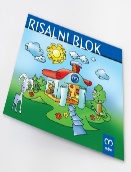 RISALNI BLOK, 20-listni, količina: 1Likovna umetnostVODENE BARVICE, količina: 1Likovna umetnost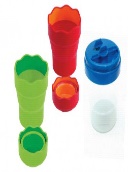 LONČEK ZA ČOPIČE, količina: 1Likovna umetnost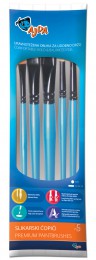 KOMPLET ČOPIČEV: ploščati št. 10, 14, 18; okrogla: št. 6, 8, količina: 1Likovna umetnost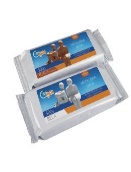 MODELIRNA MASA, 500 g, bela, količina: 1Likovna umetnost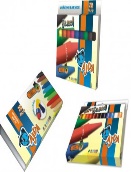 VOŠČENE BARVICE, količina: 1Likovna umetnost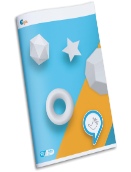 ZVEZEK, veliki A4, 40-listni,  brezčrtni, količina: 1Glasbena umetnost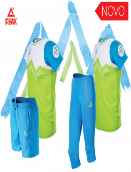 KOMPLET ŠPORTNE OPREME, količina: 1ŠportŠOLSKA TORBA, količina: 1OstaloPERESNICA, količina: 1Ostalo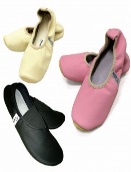 ŠOLSKI COPATI, količina: 1Ostalonazivpredmet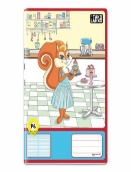 ZVEZEK veliki A4, TAKO LAHKO P6, 11 mm črta, količina: 1Slovenščina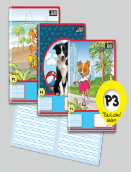 ZVEZEK veliki A4, TAKO LAHKO P3, črtasti z vmesno črto na obeh straneh, količina: 1SlovenščinaNALIVNO PERO, količina: 1Slovenščina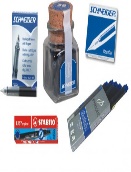 VLOŽKI ZA NALIVNO PERO, količina: 1SlovenščinaBRISALNIK ČRNILA, količina: 1SlovenščinaLESENE BARVICE, količina: 1SlovenščinaFLOMASTRI, količina: 1SlovenščinaSVINČNIK, trdota HB, količina: 1SlovenščinaRADIRKA, količina: 1SlovenščinaŠILČEK, količina: 1Slovenščina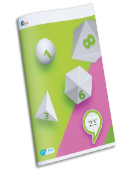 ZVEZEK, veliki A4, 40-listni,  1 cm karo, količina: 1MatematikaRAVNILO NOMA 1, mala šablona, količina: 1MatematikaŠKARJE, količina: 1MatematikaMAPA A4 z elastiko, plastificirana, količina: 1Matematika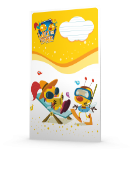 ZVEZEK LILI IN BINE, veliki A4, črtast z vmesno črto na obeh straneh, količina: 1, EAN: 3831075924727Spoznavanje okoljaBELEŽKA, količina: 1Spoznavanje okoljaKOLAŽ PAPIR, velikost A4, 20-barvni, količina: 1Likovna umetnostRISALNI BLOK, 20-listni, količina: 1Likovna umetnostTEMPERA BARVICE, količina: 1Likovna umetnost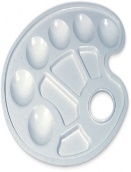 PALETA za mešanje barv, količina: 1Likovna umetnost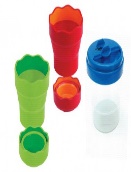 LONČEK ZA ČOPIČE, količina: 1Likovna umetnost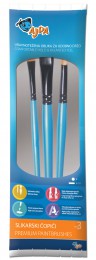 KOMPLET ČOPIČEV: ploščati št. 14; okrogli št. 6 in 10, količina: 1Likovna umetnost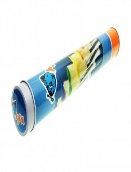 KOVINSKA TUBA ZA SHRANJEVANJE ČOPIČEV, količina: 1Likovna umetnostMODELIRNA MASA, 500 g, bela, količina: 1Likovna umetnostVOŠČENE BARVICE, količina: 1Likovna umetnost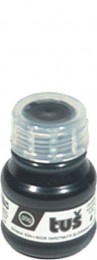 ČRNI TUŠ, količina: 1Likovna umetnost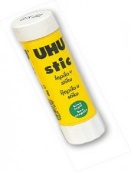 LEPILO stic, 21 g, količina: 2Likovna umetnostZVEZEK, veliki A4, 40-listni,  brezčrtni, količina: 1Glasbena umetnostKOMPLET ŠPORTNE OPREME, količina: 1Šport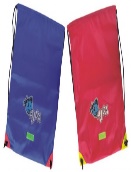 VREČKA ZA ŠPORTNO OPREMO, količina: 1ŠportŠOLSKI NAHRBTNIK, količina: 1OstaloPERESNICA, količina: 1OstaloŠOLSKI COPATI, količina: 1OstalonazivpredmetZVEZEK veliki A4, TAKO LAHKO P3, črtasti z vmesno črto na obeh straneh, količina: 2SlovenščinaNALIVNO PERO, količina: 1SlovenščinaVLOŽKI ZA NALIVNO PERO, količina: 1SlovenščinaBRISALNIK ČRNILA, količina: 1SlovenščinaKEMIČNI SVINČNIK, rdeč, količina: 1SlovenščinaLESENE BARVICE, količina: 1SlovenščinaFLOMASTRI, količina: 1SlovenščinaSVINČNIK, trdota HB, količina: 1SlovenščinaRADIRKA, količina: 1SlovenščinaŠILČEK, količina: 1Slovenščina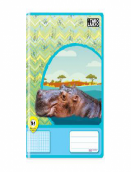 ZVEZEK veliki A4, TAKO LAHKO R1, 1 cm karo, količina: 1MatematikaRAVNILO NOMA 1, mala šablona, količina: 1MatematikaŠKARJE, količina: 1MatematikaMAPA A4 z elastiko, plastificirana, količina: 1MatematikaZVEZEK LILI IN BINE, veliki A4, črtast z vmesno črto na obeh straneh, količina: 1, EAN: 3831075924727Spoznavanje okoljaBELEŽKA, količina: 1Spoznavanje okoljaKOLAŽ PAPIR, velikost A4, 20-barvni, količina: 1Likovna umetnostRISALNI BLOK, 20-listni, količina: 1Likovna umetnostTEMPERA BARVICE, količina: 1Likovna umetnostPALETA za mešanje barv, količina: 1Likovna umetnostLONČEK ZA ČOPIČE, količina: 1Likovna umetnostKOMPLET ČOPIČEV: ploščati št. 14; okrogli št. 6 in 10, količina: 1Likovna umetnostKOVINSKA TUBA ZA SHRANJEVANJE ČOPIČEV, količina: 1Likovna umetnostMODELIRNA MASA, 500 g, bela, količina: 1Likovna umetnostVOŠČENE BARVICE, količina: 1Likovna umetnostČRNI TUŠ, količina: 1Likovna umetnostLEPILO stic, 21 g, količina: 2Likovna umetnost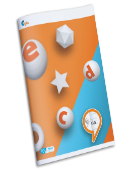 ZVEZEK, veliki A4, 40-listni, črtasti z vmesno črto in brezčrtni v enem, količina: 1Glasbena umetnostKOMPLET ŠPORTNE OPREME, količina: 1ŠportVREČKA ZA ŠPORTNO OPREMO, količina: 1ŠportŠOLSKI NAHRBTNIK, količina: 1OstaloPERESNICA, količina: 1OstaloŠOLSKI COPATI, količina: 1Ostalonazivpredmet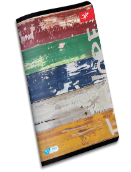 ZVEZEK, veliki A4, 80-listni, črtasti, količina: 1SlovenščinaBELEŽKA, količina: 1SlovenščinaNALIVNO PERO, količina: 1SlovenščinaVLOŽKI ZA NALIVNO PERO, količina: 1SlovenščinaBRISALNIK ČRNILA, količina: 1SlovenščinaKEMIČNI SVINČNIK, rdeč, količina: 1SlovenščinaLESENE BARVICE, količina: 1SlovenščinaFLOMASTRI, količina: 1SlovenščinaSVINČNIK, trdota HB, količina: 1SlovenščinaRADIRKA, količina: 1SlovenščinaŠILČEK, količina: 1SlovenščinaMAPA A4 z elastiko, plastificirana, količina: 1Slovenščina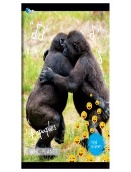 ZVEZEK, veliki A4, 50-listni, mali karo, količina: 1MatematikaRAVNILO NOMA 5, velika šablona, količina: 1Matematika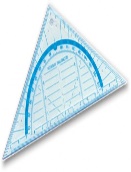 RAVNILO GEOTRIKOTNIK, količina: 1MatematikaŠESTILO, kakovostno, kovinsko, količina: 1Matematika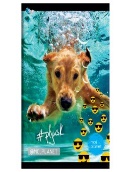 ZVEZEK, veliki A4, 50-listni, črtasti, količina: 1AngleščinaZVEZEK, veliki A4, 50-listni, črtasti, količina: 1DružbaZVEZEK, veliki A4, 50-listni, črtasti, količina: 1Naravoslovje in tehnikaKOLAŽ PAPIR, velikost A4, 20-barvni, količina: 1Likovna umetnost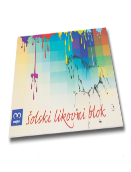 BLOK ZA LIKOVNO VZGOJO, velikost A3, 30-listni, količina: 1Likovna umetnostTEMPERA BARVICE, količina: 1Likovna umetnost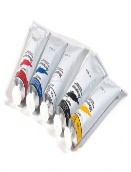 TEMPERA BARVA AERO, pos., bela 110, 42 ml, količina: 1Likovna umetnostPALETA za mešanje barv, količina: 1Likovna umetnostLONČEK ZA ČOPIČE, količina: 1Likovna umetnostKOMPLET ČOPIČEV: ploščati št. 10, 14, 18; okrogla: št. 6, 8, količina: 1Likovna umetnostMODELIRNA MASA, 500 g, bela, količina: 1Likovna umetnostVOŠČENE BARVICE, količina: 1Likovna umetnostLESENE BARVICE, količina: 1Likovna umetnostFLOMASTRI, količina: 1Likovna umetnostČRNI TUŠ, količina: 1Likovna umetnostŠKARJE, količina: 1Likovna umetnost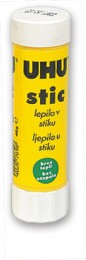 LEPILO stic, 8,2 g, količina: 1Likovna umetnostZVEZEK, veliki A4, 50-listni, črtasti, količina: 1Glasbena umetnostKOMPLET ŠPORTNE OPREME, količina: 1ŠportnazivpredmetZVEZEK, veliki A4, 50-listni, črtasti, količina: 1SlovenščinaBELEŽKA, količina: 1SlovenščinaNALIVNO PERO, količina: 1SlovenščinaVLOŽKI ZA NALIVNO PERO, količina: 1SlovenščinaBRISALNIK ČRNILA, količina: 1SlovenščinaKEMIČNI SVINČNIK, rdeč, količina: 1SlovenščinaLESENE BARVICE, količina: 1SlovenščinaFLOMASTRI, količina: 1SlovenščinaSVINČNIK, trdota HB, količina: 1SlovenščinaRADIRKA, količina: 1SlovenščinaŠILČEK, količina: 1SlovenščinaMAPA A4 z elastiko, plastificirana, količina: 1SlovenščinaZVEZEK, veliki A4, 50-listni, mali karo, količina: 1MatematikaRAVNILO NOMA 5, velika šablona, količina: 1MatematikaRAVNILO GEOTRIKOTNIK, količina: 1MatematikaŠESTILO, kakovostno, kovinsko, količina: 1MatematikaŠKARJE, količina: 1MatematikaZVEZEK, veliki A4, 50-listni, črtasti, količina: 1AngleščinaZVEZEK, veliki A4, 50-listni, črtasti, količina: 1DružbaZVEZEK, veliki A4, 50-listni, črtasti, količina: 1Naravoslovje in tehnikaZVEZEK, veliki A4, 50-listni, črtasti, količina: 1GospodinjstvoKOLAŽ PAPIR, velikost A4, 20-barvni, količina: 1Likovna umetnostBLOK ZA LIKOVNO VZGOJO, velikost A3, 30-listni, količina: 1Likovna umetnostTEMPERA BARVICE, količina: 1Likovna umetnostTEMPERA BARVA AERO, pos., bela 110, 42 ml, količina: 1Likovna umetnostPALETA za mešanje barv, količina: 1Likovna umetnostLONČEK ZA ČOPIČE, količina: 1Likovna umetnostKOMPLET ČOPIČEV: ploščati št. 10, 14, 18; okrogla: št. 6, 8, količina: 1Likovna umetnostMODELIRNA MASA, 500 g, bela, količina: 1Likovna umetnostVOŠČENE BARVICE, količina: 1Likovna umetnostLESENE BARVICE, količina: 1Likovna umetnostFLOMASTRI, količina: 1Likovna umetnostČRNI TUŠ, količina: 1Likovna umetnostŠKARJE, količina: 1Likovna umetnostLEPILO stic, 8,2 g, količina: 1Likovna umetnostZVEZEK, veliki A4, 50-listni, črtasti, količina: 1Glasbena umetnostnazivpredmetZVEZEK, veliki A4, 50-listni, črtasti, količina: 1SlovenščinaZVEZEK, veliki A4, 50-listni, mali karo, količina: 1MatematikaRAVNILO GEOTRIKOTNIK, količina: 1MatematikaŠESTILO, kakovostno, kovinsko, količina: 1MatematikaTEHNIČNI KALKULATOR, dvovrstični, količina: 1MatematikaZVEZEK, veliki A4, 50-listni, črtasti, količina: 1AngleščinaZVEZEK, veliki A4, 50-listni, črtasti, količina: 1GeografijaZVEZEK, veliki A4, 50-listni, črtasti, količina: 1ZgodovinaZVEZEK, veliki A4, 50-listni, črtasti, količina: 1Gospodinjstvo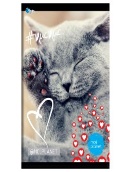 ZVEZEK, veliki A4, 50-listni, brezčrtni, količina: 1Tehnika in tehnologijaZVEZEK, veliki A4, 50-listni, brezčrtni, količina: 1Likovna umetnostKOLAŽ PAPIR, velikost A4, 20-barvni, količina: 1Likovna umetnostBLOK ZA LIKOVNO VZGOJO, velikost A3, 30-listni, količina: 1Likovna umetnostTEMPERA BARVICE, količina: 1Likovna umetnostTEMPERA BARVA AERO, pos., bela 110, 42 ml, količina: 1Likovna umetnostPALETA za mešanje barv, količina: 1Likovna umetnostLONČEK ZA ČOPIČE, količina: 1Likovna umetnostKOMPLET ČOPIČEV: ploščati št. 10, 14, 18; okrogla: št. 6, 8, količina: 1Likovna umetnostMODELIRNA MASA, 500 g, bela, količina: 1Likovna umetnostVOŠČENE BARVICE, količina: 1Likovna umetnostLESENE BARVICE, količina: 1Likovna umetnostFLOMASTRI, količina: 1Likovna umetnostSVINČNIK, trdota HB, količina: 1Likovna umetnostČRNI TUŠ, količina: 1Likovna umetnostŠKARJE, količina: 1Likovna umetnostLEPILO stic, 8,2 g, količina: 1Likovna umetnost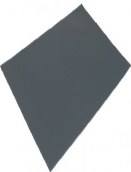 LINOLEJ A5 (148 x 210 mm), količina: 1Likovna umetnostZVEZEK, veliki A4, 50-listni, črtasti, količina: 1Glasbena umetnostnazivpredmetZVEZEK, veliki A4, 50-listni, črtasti, količina: 2SlovenščinaZVEZEK, veliki A4, 80-listni, mali karo, količina: 1MatematikaRAVNILO GEOTRIKOTNIK, količina: 1Matematika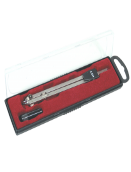 ŠESTILO, kakovostno, kovinsko, količina: 1MatematikaTEHNIČNI KALKULATOR, dvovrstični, količina: 1MatematikaZVEZEK, veliki A4, 50-listni, črtasti, količina: 1AngleščinaZVEZEK, veliki A4, 50-listni, črtasti, količina: 1GeografijaZVEZEK, veliki A4, 50-listni, črtasti, količina: 1ZgodovinaZVEZEK, veliki A4, 50-listni, črtasti, količina: 1Domovinska in državljanska kultura in etikaZVEZEK, veliki A4, 50-listni, brezčrtni, količina: 1Likovna umetnostKOLAŽ PAPIR, velikost A4, 20-barvni, količina: 1Likovna umetnostRISALNI BLOK, 20-listni, količina: 1Likovna umetnostTEMPERA BARVICE, količina: 1Likovna umetnostPALETA za mešanje barv, količina: 1Likovna umetnostLONČEK ZA ČOPIČE, količina: 1Likovna umetnostKOMPLET ČOPIČEV: ploščati št. 10, 14, 18; okrogla: št. 6, 8, količina: 1Likovna umetnostMODELIRNA MASA, 500 g, bela, količina: 1Likovna umetnostFLOMASTRI, količina: 1Likovna umetnostSVINČNIK, trdota 2B, količina: 1Likovna umetnostČRNI TUŠ, količina: 1Likovna umetnostŠKARJE, količina: 1Likovna umetnostLEPILO stic, 8,2 g, količina: 1Likovna umetnost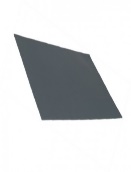 LINOLEJ A4 (210 x 297 mm), količina: 1Likovna umetnostZVEZEK, veliki A4, 50-listni, črtasti, količina: 1Glasbena umetnostnazivpredmetZVEZEK, veliki A4, 50-listni, črtasti, količina: 1SlovenščinaZVEZEK, veliki A4, 50-listni, mali karo, količina: 1MatematikaRAVNILO GEOTRIKOTNIK, količina: 1MatematikaŠESTILO, kakovostno, kovinsko, količina: 1MatematikaTEHNIČNI KALKULATOR, dvovrstični, količina: 1MatematikaZVEZEK, veliki A4, 50-listni, črtasti, količina: 1AngleščinaZVEZEK, veliki A4, 50-listni, črtasti, količina: 1GeografijaZVEZEK, veliki A4, 50-listni, črtasti, količina: 1ZgodovinaZVEZEK, veliki A4, 50-listni, črtasti, količina: 1Domovinska in državljanska kultura in etikaZVEZEK, veliki A4, 50-listni, črtasti, količina: 1BiologijaZVEZEK, veliki A4, 50-listni, mali karo, količina: 1FizikaRAVNILO GEOTRIKOTNIK, količina: 1FizikaTEHNIČNI KALKULATOR, dvovrstični, količina: 1FizikaZVEZEK, veliki A4, 80-listni, črtasti, količina: 1KemijaZVEZEK, veliki A4, 50-listni, brezčrtni, količina: 1Likovna umetnostRISALNI BLOK, 20-listni, količina: 1Likovna umetnostTEMPERA BARVICE, količina: 1Likovna umetnostTEMPERA BARVA AERO, pos., bela 110, 42 ml, količina: 1Likovna umetnostPALETA za mešanje barv, količina: 1Likovna umetnostLONČEK ZA ČOPIČE, količina: 1Likovna umetnostKOMPLET ČOPIČEV: ploščati št. 10, 14, 18; okrogla: št. 6, 8, količina: 1Likovna umetnostMODELIRNA MASA, 500 g, rjava, količina: 1Likovna umetnostSVINČNIK, trdota HB, količina: 1Likovna umetnostSVINČNIK, trdota 3B, količina: 1Likovna umetnostŠKARJE, količina: 1Likovna umetnostLEPILO stic, 21 g, količina: 1Likovna umetnostZVEZEK, veliki A4, 50-listni, črtasti, količina: 1Glasbena umetnostnazivpredmetZVEZEK, veliki A4, 50-listni, črtasti, količina: 1SlovenščinaZVEZEK, veliki A4, 50-listni, mali karo, količina: 1MatematikaRADIRKA, količina: 1MatematikaŠILČEK, količina: 1Matematika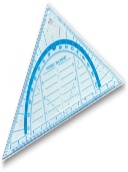 RAVNILO GEOTRIKOTNIK, količina: 1MatematikaŠESTILO, kakovostno, kovinsko, količina: 1MatematikaTEHNIČNI KALKULATOR, dvovrstični, količina: 1MatematikaZVEZEK, veliki A4, 50-listni, črtasti, količina: 1AngleščinaZVEZEK, veliki A4, 50-listni, črtasti, količina: 1GeografijaZVEZEK, veliki A4, 50-listni, črtasti, količina: 1ZgodovinaZVEZEK, veliki A4, 50-listni, črtasti, količina: 1BiologijaZVEZEK, veliki A4, 50-listni, mali karo, količina: 1FizikaRAVNILO GEOTRIKOTNIK, količina: 1FizikaTEHNIČNI KALKULATOR, dvovrstični, količina: 1FizikaZVEZEK, veliki A4, 50-listni, črtasti, količina: 1KemijaZVEZEK, veliki A4, 50-listni, brezčrtni, količina: 1Likovna umetnostRISALNI BLOK, 20-listni, količina: 1Likovna umetnostTEMPERA BARVICE, količina: 1Likovna umetnostTEMPERA BARVA AERO, pos., bela 110, 42 ml, količina: 1Likovna umetnostPALETA za mešanje barv, količina: 1Likovna umetnostLONČEK ZA ČOPIČE, količina: 1Likovna umetnostKOMPLET ČOPIČEV: ploščati št. 10, 14, 18; okrogla: št. 6, 8, količina: 1Likovna umetnostMODELIRNA MASA, 500 g, bela, količina: 1Likovna umetnostSVINČNIK, trdota HB, količina: 1Likovna umetnostSVINČNIK, trdota 2B, količina: 1Likovna umetnostSVINČNIK, trdota 4B, količina: 1Likovna umetnostLEPILO stic, 21 g, količina: 1Likovna umetnostLINOLEJ A5 (148 x 210 mm), količina: 1Likovna umetnostZVEZEK, veliki A4, 50-listni, črtasti, količina: 1Glasbena umetnost